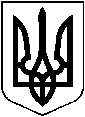 УКРАЇНАХМІЛЬНИЦЬКА МІСЬКА РАДАВінницької області       Р І Ш Е Н Н Я № 1251від  08.12. 2017 року                                                               45 сесія міської ради                                                                                                      7 скликання     Про внесення змін та доповнень до міської цільової Програми регулювання земельних відносинта управління комунальною власністюу місті Хмільнику на 2017-2020 роки (зі змінами)           З метою створення належних умов для реабілітації учасників антитерористичної операції , відповідно до Порядку формування, фінансування та моніторингу виконання міських цільових програм, затвердженого рішенням 25 сесії міської ради 6 скликання від 05.07.2012 р., керуючись ст. 26, 59, 60  Закону  України  «Про місцеве самоврядування в Україні», міська рада В И Р І Ш И Л А:1. Внести наступні зміни та доповнення до міської цільової Програми  регулювання земельних відносин та управління комунальною власністю у місті Хмільнику на 2017-2020 роки, затвердженої рішенням 28 сесії міської ради 7 скликання від 27.12.2016 року №674 (зі змінами), а саме:1.1. Пункт 8 та пункт 9 розділу 1 «Загальна характеристика міської цільової програми регулювання земельних відносин  та управління комунальною власністю у м.Хмільнику на 2017-2020 роки» викласти у новій редакції:1.2. Таблицю  «Ресурсне забезпечення Програми» розділу 5 «Перелік завдань та заходів Програми  та результативні показники» викласти у новій редакції:1.3. Пункти 5,7,8 таблиці  «Показники продукту та ефективності Програми» розділу 5 «Перелік завдань та заходів Програми  та результативні показники» викласти в новій редакції:1.4. Підпункти 3.1.2. та 3.1.3.  пункту 3.1.  розділу 6. «Напрямки діяльності та заходи Програми» викласти в новій редакції згідно з додатком.2. Відповідні пункти Програми в попередній редакції вважати такими, що втратили чинність.3.  Відділу організаційно-кадрової роботи міської ради у документах постійного зберігання (рішення 28 сесії міської ради 7 скликання від 27.12.2016 р. №674 зі змінами) зазначити факт та підставу втрати чинності відповідних пунктів Програми.4.  Контроль за виконанням цього рішення покласти на постійну комісію міської ради з питань планування, бюджету, економічного розвитку та підприємництва (Кондратовець Ю.Г.) та постійну комісію міської ради з питань комплексного розвитку міста, регулювання комунальної власності і земельних відносин (Прокопович Ю.І.)              Міський голова                                                             С.Б.РедчикДодатокдо рішення  45 сесії міської ради 7 скликаннявід 08.12.2017 року №1251                             6. Напрямки діяльності та заходи Програми                     Секретар міської ради                                                                                                                  П.В.Крепкий 8.Обсяги фінансування Програми всього (тис. грн.)4259,04 9.З них фінансування за рахунок коштів міського бюджету (тис. грн.)4242,04Джерела фінансуванняОбсяг фінансу-вання,всього (тис. грн.)В тому числі за роками:В тому числі за роками:В тому числі за роками:В тому числі за роками:Джерела фінансуванняОбсяг фінансу-вання,всього (тис. грн.)2017201820192020Міський бюджет4242,042897,405839,635255,0250,0Кошти не бюджетних джерел17,05,04,04,04,0№ Назва показникаОдиниця  виміруВихідні дані на початок Програми2017201820192020Всього на період дії ПрограмиПоказники продуктуПоказники продуктуПоказники продуктуПоказники продуктуПоказники продуктуПоказники продуктуПоказники продуктуПоказники продуктуПоказники продукту5Кількість об’єктів нерухомого кому нального майна, в яких передбачається проведення ремонтукількість331--3Показники ефективностіПоказники ефективностіПоказники ефективностіПоказники ефективностіПоказники ефективностіПоказники ефективностіПоказники ефективностіПоказники ефективностіПоказники ефективності7Середній розмір видатків на ремонт нерухомого комунального майнатис.грн.-461,758564,635---Показники якостіПоказники якостіПоказники якостіПоказники якостіПоказники якостіПоказники якостіПоказники якостіПоказники якостіПоказники якості8Забезпечення покращення та збереження комунального майнакількість-31--3№з/пНазва напряму діяльностіПерелік заходів ПрограмиТермін виконанняТермін виконанняВиконавці Джерела фінансування Орієнтовні обсяги фінансування (тис. грн.) Орієнтовні обсяги фінансування (тис. грн.) Орієнтовні обсяги фінансування (тис. грн.) Орієнтовні обсяги фінансування (тис. грн.) Орієнтовні обсяги фінансування (тис. грн.)Очікуванийрезультат    №з/пНазва напряму діяльностіПерелік заходів ПрограмиТермін виконанняТермін виконанняВиконавці Джерела фінансуваннявсьогов тому числі в тому числі в тому числі в тому числі Очікуванийрезультат    №з/пНазва напряму діяльностіПерелік заходів ПрограмиТермін виконанняТермін виконанняВиконавці Джерела фінансуваннявсього2017201820192020Очікуванийрезультат    3.ВІДНОВЛЕННЯ КОМУНАЛЬНОГО МАЙНА3.ВІДНОВЛЕННЯ КОМУНАЛЬНОГО МАЙНА3.ВІДНОВЛЕННЯ КОМУНАЛЬНОГО МАЙНА3.ВІДНОВЛЕННЯ КОМУНАЛЬНОГО МАЙНА3.ВІДНОВЛЕННЯ КОМУНАЛЬНОГО МАЙНА3.ВІДНОВЛЕННЯ КОМУНАЛЬНОГО МАЙНА3.ВІДНОВЛЕННЯ КОМУНАЛЬНОГО МАЙНА3.ВІДНОВЛЕННЯ КОМУНАЛЬНОГО МАЙНА3.ВІДНОВЛЕННЯ КОМУНАЛЬНОГО МАЙНА3.ВІДНОВЛЕННЯ КОМУНАЛЬНОГО МАЙНА3.ВІДНОВЛЕННЯ КОМУНАЛЬНОГО МАЙНА3.ВІДНОВЛЕННЯ КОМУНАЛЬНОГО МАЙНА3.1Реконструкція, капітальний ремонт комунального майна3.1.2. Виготовлення проектно-кошторисної документації та її експертиза на реконструкцію, капітальний ремонт комунального майна2017- 2020Балансоутримувачі майнаБалансоутримувачі майнаМіський бюджет50,035,05,05,05,0Забезпечення збереження комунального майна3.1Реконструкція, капітальний ремонт комунального майна3.1.3. Реконструкція будівлі для розміщення реабілітаційного центру для учасників антитерористичної операції та інших громадських організацій по вул. Літописна,31 у м.Хмільнику Вінницької області 2017-2018Управління житлово-комунального господарства та комунальної власності Хмільницької міської радиУправління житлово-комунального господарства та комунальної власності Хмільницької міської радиМіський бюджет1464,635900,0564,635--Створення реабілітаційного центру для учасників антитерористичної операції